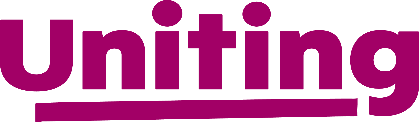 FUN BUDDIES REFERRAL FORMDate:                              Time: 				Referring Agency: .................................…................................Worker: .........................................................................      Referrer’s Name: ......................................................................					Referrer’s Contact: ................................…................................CONSENT
Has the client consented to the referral being made?  	 YES  NO
Is the Authority to release information between referring agencies attached? 	 YES  NO
CLIENT DETAILSMOST RECENT INCIDENT OF VIOLENCE
When was the most recent incident of violence and what occurred?                                                      Did the Police attend?  	 YES  NO………………………………………………………………………………………………………………………………………………………………………………………………………………………………………………………………………………………………………………………………………………………………………………………………………………………………………………………………………………………………………………………………………………………………………………………………………………………………………………………………………………………………………………………………………………………………………………………………………………………………………………………………………………………………MOTHER/CARER’S RELATIONSHIP TO PERPETRATOR
 Married 	 Divorced	 Defacto	 Ex-partner		 Carer Girlfriend	 Same-sex partner	 Parent	 Grandparent		 Sibling Other …………………………………………………………………………………………………………………………………………………………………………………………………..…..FAMILY  MEMBERSIf children are not with the client where are they? ……………………………………………………………………………………………………………………………..…..…………
Does the perpetrator have access with the children?    	   YES  NO
Are there concerns about the children’s safety?    YES  NO                   If YES has a Child Protection Report been made?	 YES  NO Additional information regarding children: …………………………………………………………………………………………………………………………………………………………
………………………………………………………………………………………………………………………………………………………………………………………………………………………
……………………………………………………………………………………………………………………………………………………………………………………………………………………… LEGAL
Is there an Intervention Order in place?    YES  NO
If YES, what is the date of Order? ……../………/……….       Is the perpetrator excluded from the residential home?	 YES  NO
If NO, does the client want to pursue an Intervention Order?  	 YES  NOAdditional legal concerns: …………………………………………………………………………………………………………………………………………………………………..……………
………………………………………………………………………………………………………………………………………………………………………………………………………………………  OTHER SERVICES INVOLVED*May indicate an increased risk of the victim being killed or almost killed (serious risk factors).* May indicate an increased risk of the victim being killed or almost killed. # Mental health issues such as depression 
and paranoid psychosis, which focuses on the victim as hostile, are high risk when they are present in conjunction with 
other risk factors, particularly a previous history of violence. The presence of a mental health issue must be carefully considered in relation to the co-occurrence of other risk factors.IMMEDIATE RISK/SAFETY (Please complete attached Risk Assessment Form)
Is it safe to talk now?   YES    NO       If NO, when would it be safe to talk?................................….…..………..…………………….....................Where is the perpetrator?...................................................……………………………...............................…………………………….………………………….…....Risk category:   	 Requires immediate protection/High 	 Elevated risk/Medium 	 At risk/lowName & ContactCulturalHousing & IncomeFirst name: ............................………..............Family name: .......................………................D.O.B. .................................………................Address: ........................………...............................................................……….................................…….............. Postcode: ......…..........Mobile Phone: ......………................................Other: .......................………..........................What time is it safe to call? ......……….............
Safe to leave a message?       YES  NOCountry of birth: .................………..................Cultural background: ......………............…........Interpreter required?         YES  NOPreferred language: ………..............................Aboriginal and/or Torres Strait Islander? Aboriginal                  TSI
 Both                       Neither


Current accommodation type:
 Private Rental               OoH
 THM                            E/AUsual accommodation:
 Private Rental               OoH
 THM                            NoneResiding with perpetrator?       YES  NOIs it safe to remain?                YES  NOEmployment status: …………….……………………..Primary income: ………………….………….………….Reason for contact:NameGenderD.O.B.With client?Child Protection?Family Court?     /      / YES  NO YES  NO YES  NO     /      / YES  NO YES  NO YES  NO     /      / YES  NO YES  NO YES  NO     /      / YES  NO YES  NO YES  NO     /      / YES  NO YES  NO YES  NOService/AgencyContact PersonContact DetailsFamily Violence related support needs: (i.e. Advocacy / Legal / Relocation / Referral to counselling / Further safety planning)How is the client going to stay safe?Relevant Medical and Obstetric History:MARAM RISK ASSESSMENT - This risk assessment is in relation to victim survivor; children; with the perpetrator identified as:- Name:MARAM RISK ASSESSMENT - This risk assessment is in relation to victim survivor; children; with the perpetrator identified as:- Name:MARAM RISK ASSESSMENT - This risk assessment is in relation to victim survivor; children; with the perpetrator identified as:- Name:MARAM RISK ASSESSMENT - This risk assessment is in relation to victim survivor; children; with the perpetrator identified as:- Name:MARAM RISK ASSESSMENT - This risk assessment is in relation to victim survivor; children; with the perpetrator identified as:- Name:QuestionQuestionYesNoComments (or not known)Is more than one person making you feel afraid? (Are there multiple perpetrators)Is more than one person making you feel afraid? (Are there multiple perpetrators)The following risk related questions refer to the perpetrator:The following risk related questions refer to the perpetrator:The following risk related questions refer to the perpetrator:The following risk related questions refer to the perpetrator:The following risk related questions refer to the perpetrator:RECENCYAre they currently unemployed?*RECENCYHave they recently...Have they recently...Have they recently...Have they recently...RECENCYshown signs of a mental health condition?RECENCYthreatened or attempted suicide or self harm?*RECENCYmisused alcohol, drugs or other substances?* (specify substance)RECENCYfollowed you, repeatedly harassed or messaged/emailed you? *RECENCYbeen obsessively jealous towards you?*RECENCYhas any violence increased in severity or frequency?* (what and how)PERPETRATOR ACTIONSHave they ever…Have they ever…Have they ever…Have they ever…PERPETRATOR ACTIONScontrolled your access to money, or had a negative impact on your financial situation?PERPETRATOR ACTIONSHave they controlled your day-to-day activities (e.g. who you see, where you go) or put you down?*PERPETRATOR ACTIONSHave they physically hurt you in any way? (hit, slapped, kicked or otherwise physically hurt you)PERPETRATOR ACTIONSseriously harmed you?* (identify type of harm)PERPETRATOR ACTIONSassaulted you when you were pregnant?*PERPETRATOR ACTIONSthreatened to kill you?*PERPETRATOR ACTIONSthreatened or used a weapon against you?*PERPETRATOR ACTIONStried to choke or strangle you?*PERPETRATOR ACTIONSforced you to have sex or participate in sexual acts when you did not wish to do so?*PERPETRATOR ACTIONSbeen reported to police by you or anyone else for family violence?PERPETRATOR ACTIONSbreached or broken the conditions of an intervention order or a court order?PERPETRATOR ACTIONShad a history of violent behaviour to previous partners, other family members or non-family members? (specify details)PERPETRATOR ACTIONSharmed or threatened to harm a pet or animal?*PERPETRATOR ACTIONSbeen arrested for violent or other related behaviour?PERPETRATOR ACTIONSbeen to court or been convicted of a violent crime or other related behaviour? (specify details)PERPETRATOR ACTIONSDo they have access to weapons?*SELF-ASSESSMENTPregnancy/new birth?*SELF-ASSESSMENTDepression/mental health issues?SELF-ASSESSMENTDrug and/or alcohol misuse/abuse?SELF-ASSESSMENTHas ever verbalised or had suicidal ideas or tried to commit suicide?SELF-ASSESSMENTIsolation?SELF-ASSESSMENTDo you believe it is possible they could kill or seriously harm children or other family members?*SELF-ASSESSMENTFrom 1 (not afraid) to 5 (extremely afraid) how afraid of them are you now? (enter number in space provided)SELF-ASSESSMENTDo you have any immediate concerns about the safety of your children or someone else in your family?SELF-ASSESSMENTDo you feel safe when you leave here today?SELF-ASSESSMENTWould you engage with police if you felt unsafe? (If no, discuss barriers to why not)IMMINENCEIs there a current IVO in place?(expiry date)IMMINENCEHave you recently separated from your partner*IMMINENCEDo you have pending family court matters?IMMINENCEAre they about to be, or have they recently been, released from jail or another facility? (Specify when)IMMINENCEHas a crime been committed? (Not to be asked directly of victim survivors. Criminal offences include physical abuse, sexual assault, threats, pet abuse, property damage, stalking and breaching IVOs)RISK TO CHILDRENRISK TO CHILDRENRISK TO CHILDRENRISK TO CHILDRENQuestionYesNoComments (or not known) Provide specific examples for each childHave they ever threatened to harm the child/children?* (identify which children)Have they ever harmed the child/children?*Have children ever been present during/exposed to family violence incidents?Are there child/children in the family who are aged under 
1 year?*A separate risk assessment must be completed for each child discussed in this assessment.A separate risk assessment must be completed for each child discussed in this assessment.A separate risk assessment must be completed for each child discussed in this assessment.A separate risk assessment must be completed for each child discussed in this assessment.Further details in terms of concerns for childrenFurther details in terms of concerns for childrenFurther details in terms of concerns for childrenFurther details in terms of concerns for childrenRISK SUMMARY CONTINUED Protective factorsSafety planRisk level assessment and rationaleRisk level assessment and rationaleRisk level assessment and rationale☐ Serious risk (☐ and requires immediate protection)☐ Elevated risk ☐ At riskRationale: Further Risk factors to consider